9 kwietnia 2018COMPLAINT NOTICE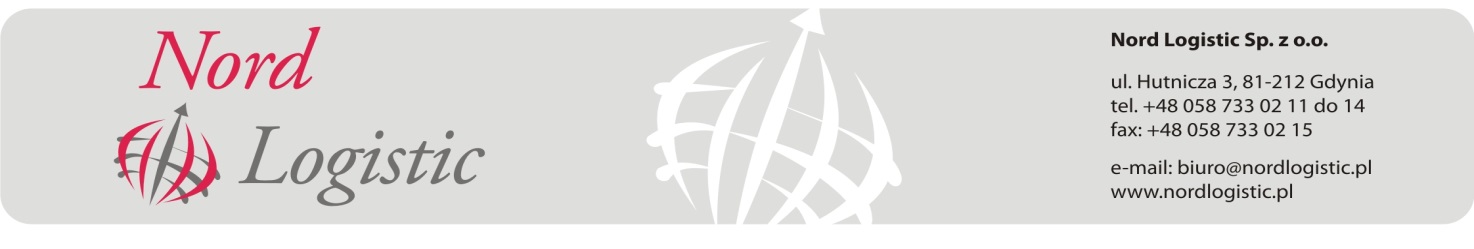 I hereby report damage on account of (mark as appropriate):Damaged goodsLost goodsDelays in deliveryDate of loss:Claimed amount:Type of transport (mark as appropriate):DomesticInternationalI append to this notice the following documents required to process to complaint (mark as appropriate):Shipping document / CMR with loss annotationDamage report signed by driver and goods recipientPhotographs documenting the damageTrade invoiceEstimation of the incurred lossesReporting of loss by the actual claimant (if other than Submitting Person)Authorization for Nord Logistic Sp. z o.o. to represent the claimant in contacts with Insurer and obtaining information from Insurer concerning liquidation of damage (if the liquidation of damage is to be dealt with by Nord Logistic).…………………………(signature and stamp of submitting person)Submitting person (name, address, VAT no.):Description of loss: